United Democratic Women of Maryland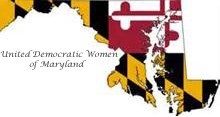 Application for Membership Application is hereby made for membership in the United Democratic Women of Maryland. I am a registered Democrat in the State of Maryland. Name: 	_____________________________________________________________________Address: ____________________________________________________________________City/St/Zip: __________________________________________________________________Phone Number:  (H)__________________________ 	(C) _________________________ Email: __________________________________________ Do you belong to any Democratic Clubs?  Please list:_______________________________________________County: _______________________________ Signature: __________________________________________ 	Date: __________ Annual Dues: 	$20 ($10 Young Dems or if joining after June 30th)   			___________         Additional donation to UDWMD 			___________		Total enclosed: 	___________ Make checks payable to UDWMD and mail application and check to: Jody Oliver, TreasurerUDWMD635 Arundel StreetCumberland, MD 21502Authorized by the United Democratic Women of Maryland, Jody Oliver Treasurer www.udwmd.org 